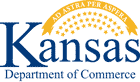 High Performance Incentive Program (HPIP)HPIP Fee Payment Form (FOR PAPER CHECK FEE PAYMENTS ONLY)Please complete this form and enclose with your non-refundable fee payment Applicant Name (Company): ________________________________________________________________Address: (Worksite) _______________________________________________________________________Contact Name: ____________________________________________________________________________Email: ___________________________________________________________________________________Phone: ___________________________________________________________________________________Amount of Payment (check one):	  $750 Per Location For First Certifications 	  $250 Per Location For Re-Certifications Check Number: ____________________________________________________________________________Make Check Payable to:  Kansas Department of Commerce Check Memo: HPIP Program FeesPlease mail paper check and this form to:Kansas Department of CommerceKansas High Performance Incentive Program (HPIP)Attn: Richard Martinez, Program Manager1000 S.W. Jackson Street, Suite 100Topeka, Kansas  66612-1354